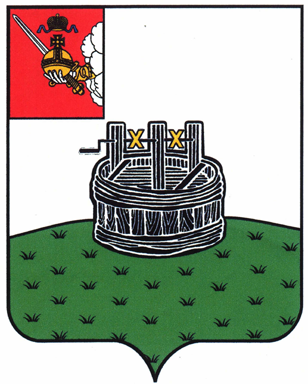 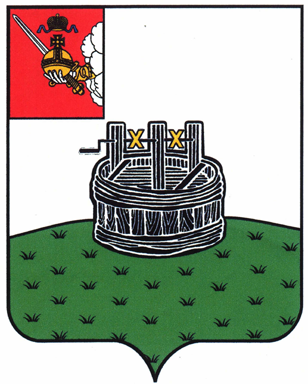 АДМИНИСТРАЦИЯ ГРЯЗОВЕЦКОГО МУНИЦИПАЛЬНОГО ОКРУГАП О С Т А Н О В Л Е Н И Е                                г. Грязовец  О внесении изменений в постановление администрации Грязовецкого муниципального района от 31 октября 2022 г. № 579 «Об утверждении муниципальной программы «Комплексное развитие сельских территорий Грязовецкого муниципального округа Вологодской области на 2023-2028 годы»	В соответствии с решением Земского Собрания Грязовецкого муниципального округа от 22 июня 2023 г. № 96 «О внесении изменений в решение Земского Собрания Грязовецкого муниципального округа от 15 декабря 2022 г. № 149 «О бюджете                  Грязовецкого муниципального округа на 2023 год и плановый период 2024 и 2025                годов», с целью уточнения ранее принятого постановления,Администрация Грязовецкого муниципального округа ПОСТАНОВЛЯЕТ:	1. Внести в приложение к постановлению администрации Грязовецкого муниципального района от 31 октября 2022 г. № 579 «Об утверждении муниципальной программы «Комплексное развитие сельских территорий Грязовецкого муниципального округа Вологодской области на 2023-2028 годы» следующие изменения:	1.1. В паспорте муниципальной программы позицию «Объем бюджетных                  ассигнований муниципальной программы» изложить в следующей редакции:«».1.2. В разделе III  «Финансовое обеспечение муниципальной программы, обоснование объема финансовых ресурсов, необходимых для реализации муниципальной программы» абзацы первый-седьмой изложить в следующей  редакции:«Объем бюджетных ассигнований на реализацию муниципальной программы                 за счет средств бюджета округа составляет 237978,9 тыс. рублей, в том числе по годам реализации:2023 год - 237248,9 тыс. рублей;2024 год - 80,0 тыс. рублей;2025 год - 80,0 тыс. рублей;2026 год - 190,0 тыс. рублей;2027 год - 190,0 тыс. рублей;   2028 год - 190,0 тыс. рублей.».	1.3. Приложение 1 к муниципальной программе «Финансовое обеспечение                реализации муниципальной программы за счет средств бюджета округа» изложить                   в новой редакции согласно приложению 1 к настоящему постановлению.	1.4. В приложении 4 к муниципальной программе:	1.4.1. В паспорте подпрограммы 1 позицию «Объем бюджетных ассигнований подпрограммы 1» изложить в следующей редакции:«	».	1.4.2. В разделе III «Финансовое обеспечение реализации основных мероприятий подпрограммы 1 за счет средств бюджета округа» абзацы первый-седьмой изложить в следующей  редакции:	«Объем бюджетных ассигнований на реализацию подпрограммы 1 за счет средств бюджета округа составляет 7620,6 тыс. рублей, в том числе по годам реализации:	2023 год – 6890,6 тыс. рублей;2024 год – 80,0 тыс. рублей;2025 год – 80,0 тыс. рублей;2026 год – 190,0 тыс. рублей;2027 год – 190,0 тыс. рублей;	2028 год – 190,0 тыс. рублей.».	1.4.3. Приложение 1 к подпрограмме 1 «Финансовое обеспечение и перечень мероприятий подпрограммы 1 за счет средств бюджета округа» изложить в новой                 редакции согласно приложению 2 к настоящему постановлению.	2. Настоящее постановление вступает в силу со дня его подписания и подлежит  размещению на официальном сайте Грязовецкого муниципального округа.Глава Грязовецкого муниципального округа                                              С.А. ФёкличевПриложение 1к постановлению администрацииГрязовецкого муниципального округаот 04.07.2023 № 1513«Приложеник 1 к муниципальной программеФинансовое обеспечение реализации муниципальной программы за счет средств бюджета округа».Приложение 2к постановлению администрацииГрязовецкого муниципального округаот 04.07.2023 № 1513«Приложеник 1 к муниципальной программе 1Финансовое обеспечение и перечень мероприятий подпрограммы 1 за счет средств бюджета округа».04.07.2023№ 1513Объем бюджетных ассигнований муниципальной программыобъем бюджетных ассигнований на реализацию муниципальной программы за счет средств бюджета округа составляет 237978,9 тыс. рублей, в том числе по годам реализации:2023 год - 237248,9 тыс. рублей;2024 год - 80,0 тыс. рублей;2025 год - 80,0 тыс. рублей;2026 год - 190,0 тыс. рублей;2027 год - 190,0 тыс. рублей;2028 год - 190,0 тыс. рублейОбъем бюджетныхассигнований подпрограммы 1объем бюджетных ассигнований на реализацию подпрограммы 1 за счет средств бюджета округа составляет 7620,6  тыс. рублей,               в том числе по годам реализации:2023 год – 6890,6 тыс. рублей;2024 год – 80,0 тыс. рублей;2025 год – 80,0 тыс. рублей;2026 год – 190,0 тыс. рублей;2027 год – 190,0 тыс. рублей;2028 год – 190,0 тыс. рублейНаименование муниципальной программы, подпрограммы/ответственный исполнитель, участники муниципальной программыИсточник финансового обеспеченияРасходы (тыс. руб.)Расходы (тыс. руб.)Расходы (тыс. руб.)Расходы (тыс. руб.)Расходы (тыс. руб.)Расходы (тыс. руб.)Расходы (тыс. руб.)Наименование муниципальной программы, подпрограммы/ответственный исполнитель, участники муниципальной программыИсточник финансового обеспечения2023     год2024 год2025 год2026 год2027 год2028 год Итого2023-2028 годы123456789Итого по муниципальной программе«Комплексное развитие сельских территорий Грязовецкого муниципального округаВологодской области на 2023-2028 годы»всего, в том числе237248,980,080,0190,0190,0190,0237978,9Итого по муниципальной программе«Комплексное развитие сельских территорий Грязовецкого муниципального округаВологодской области на 2023-2028 годы»собственные доходы бюджета округа14548,480,080,0190,0190,0190,015278,4Итого по муниципальной программе«Комплексное развитие сельских территорий Грязовецкого муниципального округаВологодской области на 2023-2028 годы»межбюджетные трансферты из областного бюджета за счет собственных средств областного бюджета25199,10,00,00,00,00,025199,1Итого по муниципальной программе«Комплексное развитие сельских территорий Грязовецкого муниципального округаВологодской области на 2023-2028 годы»межбюджетные трансферты из областного бюджета за счет средств федерального бюджета195301,40,00,00,00,00,0195301,4Итого по муниципальной программе«Комплексное развитие сельских территорий Грязовецкого муниципального округаВологодской области на 2023-2028 годы»безвозмездные поступления от физических и юридических лиц2200,00,00,00,00,00,02200,0Ответственный исполнитель муниципальной программы - отдел социально- экономического развития сельского хозяйства администрации Грязовецкого муниципального округавсего, в том числе91,580,080,0120,0120,0120,0611,5Ответственный исполнитель муниципальной программы - отдел социально- экономического развития сельского хозяйства администрации Грязовецкого муниципального округасобственные доходы бюджета округа91,580,080,0120,0120,0120,0611,5Ответственный исполнитель муниципальной программы - отдел социально- экономического развития сельского хозяйства администрации Грязовецкого муниципального округамежбюджетные трансферты из областного бюджета за счет собственных средств областного бюджета0,00,00,00,00,00,00,0Ответственный исполнитель муниципальной программы - отдел социально- экономического развития сельского хозяйства администрации Грязовецкого муниципального округамежбюджетные трансферты из областного бюджета за счет средств федерального бюджета0,00,00,00,00,00,00,0Участник 1Грязовецкое территориальное управление администрации Грязовецкого муниципального округа Вологодской областивсего, в том числе4641,40,00,048,448,448,44786,6Участник 1Грязовецкое территориальное управление администрации Грязовецкого муниципального округа Вологодской областисобственные доходы бюджета округа46,40,00,048,448,448,4191,6Участник 1Грязовецкое территориальное управление администрации Грязовецкого муниципального округа Вологодской областимежбюджетные трансферты из областного бюджета за счет собственных средств областного бюджета4595,00,00,00,00,00,04595,0Участник 1Грязовецкое территориальное управление администрации Грязовецкого муниципального округа Вологодской областимежбюджетные трансферты из областного бюджета за счет средств федерального бюджета0,00,00,00,00,00,00,0Участник 2 Перцевское  территориальное управление администрации Грязовецкого муниципального округа Вологодской областивсего, в том числе135,20,00,01,31,31,3139,1Участник 2 Перцевское  территориальное управление администрации Грязовецкого муниципального округа Вологодской областисобственные доходы бюджета округа1,40,00,01,31,31,35,3Участник 2 Перцевское  территориальное управление администрации Грязовецкого муниципального округа Вологодской областимежбюджетные трансферты из областного бюджета за счет собственных средств областного бюджета133,80,00,00,00,00,0133,8Участник 2 Перцевское  территориальное управление администрации Грязовецкого муниципального округа Вологодской областимежбюджетные трансферты из областного бюджета за счет средств федерального бюджета0,00,00,00,00,00,00,0Участник 3 Комьянское территориальное управление администрации Грязовецкого муниципального округа Вологодской областивсего, в том числе1404,50,00,014,014,014,01446,5Участник 3 Комьянское территориальное управление администрации Грязовецкого муниципального округа Вологодской областисобственные доходы бюджета округа14,00,00,014,014,014,056,0Участник 3 Комьянское территориальное управление администрации Грязовецкого муниципального округа Вологодской областимежбюджетные трансферты из областного бюджета за счет собственных средств областного бюджета1390,50,00,00,00,00,01390,5Участник 3 Комьянское территориальное управление администрации Грязовецкого муниципального округа Вологодской областимежбюджетные трансферты из областного бюджета за счет средств федерального бюджета0,00,00,00,00,00,00,0Участник 4 Ростиловское территориальное управление администрации Грязовецкого муниципального округа Вологодской областивсего, в том числе530,20,00,05,35,35,3546,1Участник 4 Ростиловское территориальное управление администрации Грязовецкого муниципального округа Вологодской областисобственные доходы бюджета округа5,30,00,05,35,35,321,2Участник 4 Ростиловское территориальное управление администрации Грязовецкого муниципального округа Вологодской областимежбюджетные трансферты из областного бюджета за счет собственных средств областного бюджета524,90,00,00,00,00,0524,9Участник 4 Ростиловское территориальное управление администрации Грязовецкого муниципального округа Вологодской областимежбюджетные трансферты из областного бюджета за счет средств федерального бюджета0,00,00,00,00,00,00,0Участник 5 Юровское территориальное управление администрации Грязовецкого муниципального округа Вологодской областивсего, в том числе87,80,00,01,01,01,090,8Участник 5 Юровское территориальное управление администрации Грязовецкого муниципального округа Вологодской областисобственные доходы бюджета округа0,90,00,01,01,01,03,9Участник 5 Юровское территориальное управление администрации Грязовецкого муниципального округа Вологодской областимежбюджетные трансферты из областного бюджета за счет собственных средств областного бюджета86,90,00,00,00,00,086,9Участник 5 Юровское территориальное управление администрации Грязовецкого муниципального округа Вологодской областимежбюджетные трансферты из областного бюджета за счет средств федерального бюджета0,00,00,00,00,00,00,0Участник 6 - управление строительства, архитектуры, энергетики и жилищно-коммунального хозяйства администрации Грязовецкого муниципального округа Вологодской областивсего, в том числе197525,20,00,00,00,00,0197525,2Участник 6 - управление строительства, архитектуры, энергетики и жилищно-коммунального хозяйства администрации Грязовецкого муниципального округа Вологодской областисобственные доходы бюджета округа12666,00,00,00,00,00,012666,0Участник 6 - управление строительства, архитектуры, энергетики и жилищно-коммунального хозяйства администрации Грязовецкого муниципального округа Вологодской областимежбюджетные трансферты из областного бюджета за счет собственных средств областного бюджета7340,60,00,00,00,00,07340,6Участник 6 - управление строительства, архитектуры, энергетики и жилищно-коммунального хозяйства администрации Грязовецкого муниципального округа Вологодской областимежбюджетные трансферты из областного бюджета за счет средств федерального бюджета176168,60,00,00,00,00,0176168,6Участник 6 - управление строительства, архитектуры, энергетики и жилищно-коммунального хозяйства администрации Грязовецкого муниципального округа Вологодской областибезвозмездные поступления от физических и юридических лиц1350,00,00,00,00,00,01350,0Участник 7 - Управление образования и молодежной политики администрации Грязовецкого муниципального округавсего, в том числе32833,10,00,00,00,00,032833,1Участник 7 - Управление образования и молодежной политики администрации Грязовецкого муниципального округасобственные доходы бюджета округа1722,90,00,00,00,00,01722,9Участник 7 - Управление образования и молодежной политики администрации Грязовецкого муниципального округамежбюджетные трансферты из областного бюджета за счет собственных средств областного бюджета11127,40,00,00,00,00,011127,4Участник 7 - Управление образования и молодежной политики администрации Грязовецкого муниципального округамежбюджетные трансферты из областного бюджета за счет средств федерального бюджета19132,80,00,00,00,00,019132,8Участник 7 - Управление образования и молодежной политики администрации Грязовецкого муниципального округабезвозмездные поступления от физических и юридических лиц850,00,00,00,00,00,0850,0Подпрограмма 1«Обеспечение устойчивого развития сельских территорий Грязовецкого муниципального округа»всего, в том числе6890,680,080,0190,0190,0190,07620,6Подпрограмма 1«Обеспечение устойчивого развития сельских территорий Грязовецкого муниципального округа»собственные доходы бюджета округа159,580,080,0190,0190,0190,0889,5Подпрограмма 1«Обеспечение устойчивого развития сельских территорий Грязовецкого муниципального округа»межбюджетные трансферты из областного бюджета за счет собственных средств областного бюджета6731,10,00,00,00,00,06731,1Подпрограмма 1«Обеспечение устойчивого развития сельских территорий Грязовецкого муниципального округа»межбюджетные трансферты из областного бюджета за счет средств федерального бюджета0,00,00,00,00,00,00,0Подпрограмма 2 «Комплексное развитие г. Грязовец Грязовецкой сельской агломерации Грязовецкого муниципального округа»всего, в том числе230358,30,00,00,00,00,0230358,3Подпрограмма 2 «Комплексное развитие г. Грязовец Грязовецкой сельской агломерации Грязовецкого муниципального округа»собственные доходы бюджета округа14388,90,00,00,00,00,014388,9Подпрограмма 2 «Комплексное развитие г. Грязовец Грязовецкой сельской агломерации Грязовецкого муниципального округа»межбюджетные трансферты из областного бюджета за счет собственных средств областного бюджета18468,00,00,00,00,00,018468,0Подпрограмма 2 «Комплексное развитие г. Грязовец Грязовецкой сельской агломерации Грязовецкого муниципального округа»межбюджетные трансферты из областного бюджета за счет средств федерального бюджета195301,40,00,00,00,00,0195301,4Подпрограмма 2 «Комплексное развитие г. Грязовец Грязовецкой сельской агломерации Грязовецкого муниципального округа»безвозмездные поступления от физических и юридических лиц2200,00,00,00,00,00,02200,0СтатусНаименование подпрограммы,  основногомероприятияОтветственный исполнитель,участникИсточник финансового обеспеченияРасходы (тыс. руб.)Расходы (тыс. руб.)Расходы (тыс. руб.)Расходы (тыс. руб.)Расходы (тыс. руб.)Расходы (тыс. руб.)Расходы (тыс. руб.)СтатусНаименование подпрограммы,  основногомероприятияОтветственный исполнитель,участникИсточник финансового обеспечения2023 год2024 год2025 год2026 год2027 год2028 годИтого2023-2028 годы1234567891011Подпрограмма 1«Обеспечение устойчивого развития сельских территорий Грязовецкого муниципального округа»Итогопо подпрограмме 1всего, в том числе6890,680,080,0190,0190,0190,07620,6Подпрограмма 1«Обеспечение устойчивого развития сельских территорий Грязовецкого муниципального округа»Итогопо подпрограмме 1собственные доходы бюджета округа159,580,080,0190,0190,0190,0889,5Подпрограмма 1«Обеспечение устойчивого развития сельских территорий Грязовецкого муниципального округа»Итогопо подпрограмме 1межбюджетные трансферты из областного бюджета за счет собственных средств областного бюджета6731,10,00,00,00,00,06731,1Подпрограмма 1«Обеспечение устойчивого развития сельских территорий Грязовецкого муниципального округа»Итогопо подпрограмме 1межбюджетные трансферты из областного бюджета за счет средств федерального бюджета0,00,00,00,00,00,00,0Подпрограмма 1«Обеспечение устойчивого развития сельских территорий Грязовецкого муниципального округа»отдел социально - экономического развития сельского хозяйства администрации Грязовецкого муниципального округавсего, в том числе91,580,080,0120,0120,0120,0611,5Подпрограмма 1«Обеспечение устойчивого развития сельских территорий Грязовецкого муниципального округа»отдел социально - экономического развития сельского хозяйства администрации Грязовецкого муниципального округасобственные доходы бюджета округа91,580,080,0120,0120,0120,0611,5Подпрограмма 1«Обеспечение устойчивого развития сельских территорий Грязовецкого муниципального округа»отдел социально - экономического развития сельского хозяйства администрации Грязовецкого муниципального округамежбюджетные трансферты из областного бюджета за счет собственных средств областного бюджета0,00,00,00,00,00,00,0Подпрограмма 1«Обеспечение устойчивого развития сельских территорий Грязовецкого муниципального округа»отдел социально - экономического развития сельского хозяйства администрации Грязовецкого муниципального округамежбюджетные трансферты из областного бюджета за счет средств федерального бюджет0,00,00,00,00,00,00,0Подпрограмма 1«Обеспечение устойчивого развития сельских территорий Грязовецкого муниципального округа»Участник 1Грязовецкое территориальное управление администрации Грязовецкого муниципального округа Вологодской областивсего, в том числе4641,40,00,048,448,448,44786,6Подпрограмма 1«Обеспечение устойчивого развития сельских территорий Грязовецкого муниципального округа»Участник 1Грязовецкое территориальное управление администрации Грязовецкого муниципального округа Вологодской областисобственные доходы бюджета округа46,40,00,048,448,448,4191,6Подпрограмма 1«Обеспечение устойчивого развития сельских территорий Грязовецкого муниципального округа»Участник 1Грязовецкое территориальное управление администрации Грязовецкого муниципального округа Вологодской областимежбюджетные трансферты из областного бюджета за счет собственных средств областного бюджета4595,00,00,00,00,00,04595,0Подпрограмма 1«Обеспечение устойчивого развития сельских территорий Грязовецкого муниципального округа»Участник 1Грязовецкое территориальное управление администрации Грязовецкого муниципального округа Вологодской областимежбюджетные трансферты из областного бюджета за счет средств федерального бюджета0,00,00,00,00,00,00,0Подпрограмма 1«Обеспечение устойчивого развития сельских территорий Грязовецкого муниципального округа»Участник 2 Перцевское  территориальное управление администрации Грязовецкого муниципального округа Вологодской областивсего, в том числе135,20,00,01,31,31,3139,1Подпрограмма 1«Обеспечение устойчивого развития сельских территорий Грязовецкого муниципального округа»Участник 2 Перцевское  территориальное управление администрации Грязовецкого муниципального округа Вологодской областисобственные доходы бюджета округа1,40,00,01,31,31,35,3Подпрограмма 1«Обеспечение устойчивого развития сельских территорий Грязовецкого муниципального округа»Участник 2 Перцевское  территориальное управление администрации Грязовецкого муниципального округа Вологодской областимежбюджетные трансферты из областного бюджета за счет собственных средств областного бюджета133,80,00,00,00,00,0133,8Подпрограмма 1«Обеспечение устойчивого развития сельских территорий Грязовецкого муниципального округа»Участник 2 Перцевское  территориальное управление администрации Грязовецкого муниципального округа Вологодской областимежбюджетные трансферты из областного бюджета за счет средств федерального бюджета0,00,00,00,00,00,00,0Подпрограмма 1«Обеспечение устойчивого развития сельских территорий Грязовецкого муниципального округа»Участник 3 Комьянское территориальное управление администрации Грязовецкого муниципального округа Вологодской областивсего, в том числе1404,50,00,014,014,014,01446,5Подпрограмма 1«Обеспечение устойчивого развития сельских территорий Грязовецкого муниципального округа»Участник 3 Комьянское территориальное управление администрации Грязовецкого муниципального округа Вологодской областисобственные доходы бюджета округа14,00,00,014,014,014,056,0Подпрограмма 1«Обеспечение устойчивого развития сельских территорий Грязовецкого муниципального округа»Участник 3 Комьянское территориальное управление администрации Грязовецкого муниципального округа Вологодской областимежбюджетные трансферты из областного бюджета за счет собственных средств областного бюджета1390,50,00,00,00,00,01390,5Подпрограмма 1«Обеспечение устойчивого развития сельских территорий Грязовецкого муниципального округа»Участник 3 Комьянское территориальное управление администрации Грязовецкого муниципального округа Вологодской областимежбюджетные трансферты из областного бюджета за счет средств федерального бюджета0,00,00,00,00,00,00,0Подпрограмма 1«Обеспечение устойчивого развития сельских территорий Грязовецкого муниципального округа»Участник 4 Ростиловское территориальное управление администрации Грязовецкого муниципального округа Вологодской областивсего, в том числе530,20,00,05,35,35,3546,1Подпрограмма 1«Обеспечение устойчивого развития сельских территорий Грязовецкого муниципального округа»Участник 4 Ростиловское территориальное управление администрации Грязовецкого муниципального округа Вологодской областисобственные доходы бюджета округа5,30,00,05,35,35,321,2Подпрограмма 1«Обеспечение устойчивого развития сельских территорий Грязовецкого муниципального округа»Участник 4 Ростиловское территориальное управление администрации Грязовецкого муниципального округа Вологодской областимежбюджетные трансферты из областного бюджета за счет собственных средств областного бюджета524,90,00,00,00,00,0524,9Подпрограмма 1«Обеспечение устойчивого развития сельских территорий Грязовецкого муниципального округа»Участник 4 Ростиловское территориальное управление администрации Грязовецкого муниципального округа Вологодской областимежбюджетные трансферты из областного бюджета за счет средств федерального бюджета0,00,00,00,00,00,00,0Подпрограмма 1«Обеспечение устойчивого развития сельских территорий Грязовецкого муниципального округа»Участник 5 Юровское территориальное управление администрации Грязовецкого муниципального округа Вологодской областивсего, в том числе87,80,00,01,01,01,090,8Подпрограмма 1«Обеспечение устойчивого развития сельских территорий Грязовецкого муниципального округа»Участник 5 Юровское территориальное управление администрации Грязовецкого муниципального округа Вологодской областисобственные доходы бюджета округа0,90,00,01,01,01,03,9Подпрограмма 1«Обеспечение устойчивого развития сельских территорий Грязовецкого муниципального округа»Участник 5 Юровское территориальное управление администрации Грязовецкого муниципального округа Вологодской областимежбюджетные трансферты из областного бюджета за счет собственных средств областного бюджета86,90,00,00,00,00,086,9Подпрограмма 1«Обеспечение устойчивого развития сельских территорий Грязовецкого муниципального округа»Участник 5 Юровское территориальное управление администрации Грязовецкого муниципального округа Вологодской областимежбюджетные трансферты из областного бюджета за счет средств федерального бюджета0,00,00,00,00,00,00,0Основное мероприятие 1.1.«Обеспечение доступным жильем граждан, проживающих на сельских территориях Грязовецкого  муниципального округа»отдел социально - экономического развития сельского хозяйства администрации Грязовецкого муниципального округавсего, в том числе0,00,00,00,00,00,00,0Основное мероприятие 1.1.«Обеспечение доступным жильем граждан, проживающих на сельских территориях Грязовецкого  муниципального округа»отдел социально - экономического развития сельского хозяйства администрации Грязовецкого муниципального округасобственные доходы бюджета округа0,00,00,00,00,00,00,0Основное мероприятие 1.1.«Обеспечение доступным жильем граждан, проживающих на сельских территориях Грязовецкого  муниципального округа»отдел социально - экономического развития сельского хозяйства администрации Грязовецкого муниципального округамежбюджетные трансферты из областного бюджета за счет собственных средств областного бюджета0,00,00,00,00,00,00,0Основное мероприятие 1.1.«Обеспечение доступным жильем граждан, проживающих на сельских территориях Грязовецкого  муниципального округа»отдел социально - экономического развития сельского хозяйства администрации Грязовецкого муниципального округамежбюджетные трансферты из областного бюджета за счет средств федерального бюджета0,00,00,00,00,00,00,0Основное мероприятие 1.2.«Проведение мероприятий по поощрению и популяризации достижений в  сельском развитии округа»отдел социально - экономического развития сельского хозяйства администрации Грязовецкого муниципального округавсего, в том числе91,580,080,0120,0120,0120,0611,5Основное мероприятие 1.2.«Проведение мероприятий по поощрению и популяризации достижений в  сельском развитии округа»отдел социально - экономического развития сельского хозяйства администрации Грязовецкого муниципального округасобственные доходы бюджета округа91,580,080,0120,0120,0120,0611,5Основное мероприятие 1.3.«Проведение мероприятий по предотвращению распространения сорного растения борщевик Сосновского»Итого по основному мероприятию 1.3.всего, в том числе6799,10,00,070,070,070,07009,1Основное мероприятие 1.3.«Проведение мероприятий по предотвращению распространения сорного растения борщевик Сосновского»Итого по основному мероприятию 1.3.собственные доходы бюджета округа68,00,00,070,070,070,0278,0Основное мероприятие 1.3.«Проведение мероприятий по предотвращению распространения сорного растения борщевик Сосновского»Итого по основному мероприятию 1.3.межбюджетные трансферты из областного бюджета за счет собственных средств областного бюджета6731,10,00,00,00,00,06731,1Основное мероприятие 1.3.«Проведение мероприятий по предотвращению распространения сорного растения борщевик Сосновского»Итого по основному мероприятию 1.3.межбюджетные трансферты из областного бюджета за счет средств федерального бюджета0,00,00,00,00,00,00,0Основное мероприятие 1.3.«Проведение мероприятий по предотвращению распространения сорного растения борщевик Сосновского»Участник 1Грязовецкое территориальное управление администрации Грязовецкого муниципального округа Вологодской областивсего, в том числе4641,40,00,048,448,448,44786,6Основное мероприятие 1.3.«Проведение мероприятий по предотвращению распространения сорного растения борщевик Сосновского»Участник 1Грязовецкое территориальное управление администрации Грязовецкого муниципального округа Вологодской областисобственные доходы бюджета округа46,40,00,048,448,448,4191,6Основное мероприятие 1.3.«Проведение мероприятий по предотвращению распространения сорного растения борщевик Сосновского»Участник 1Грязовецкое территориальное управление администрации Грязовецкого муниципального округа Вологодской областимежбюджетные трансферты из областного бюджета за счет собственных средств областного бюджета4595,00,00,00,00,00,04595,0Основное мероприятие 1.3.«Проведение мероприятий по предотвращению распространения сорного растения борщевик Сосновского»Участник 1Грязовецкое территориальное управление администрации Грязовецкого муниципального округа Вологодской областимежбюджетные трансферты из областного бюджета за счет средств федерального бюджета0,00,00,00,00,00,00,0Основное мероприятие 1.3.«Проведение мероприятий по предотвращению распространения сорного растения борщевик Сосновского»Участник 2 Перцевское  территориальное управление администрации Грязовецкого муниципального округа Вологодской областивсего, в том числе135,20,00,01,31,31,3139,1Основное мероприятие 1.3.«Проведение мероприятий по предотвращению распространения сорного растения борщевик Сосновского»Участник 2 Перцевское  территориальное управление администрации Грязовецкого муниципального округа Вологодской областисобственные доходы бюджета округа1,40,00,01,31,31,35,3Основное мероприятие 1.3.«Проведение мероприятий по предотвращению распространения сорного растения борщевик Сосновского»Участник 2 Перцевское  территориальное управление администрации Грязовецкого муниципального округа Вологодской областимежбюджетные трансферты из областного бюджета за счет собственных средств областного бюджета133,80,00,00,00,00,0133,8Основное мероприятие 1.3.«Проведение мероприятий по предотвращению распространения сорного растения борщевик Сосновского»Участник 2 Перцевское  территориальное управление администрации Грязовецкого муниципального округа Вологодской областимежбюджетные трансферты из областного бюджета за счет средств федерального бюджета0,00,00,00,00,00,00,0Основное мероприятие 1.3.«Проведение мероприятий по предотвращению распространения сорного растения борщевик Сосновского»Участник 3 Комьянское территориальное управление администрации Грязовецкого  муниципального округа Вологодской областивсего, в том числе1404,50,00,014,014,014,01446,5Основное мероприятие 1.3.«Проведение мероприятий по предотвращению распространения сорного растения борщевик Сосновского»Участник 3 Комьянское территориальное управление администрации Грязовецкого  муниципального округа Вологодской областисобственные доходы бюджета округа14,00,00,014,014,014,056,0Основное мероприятие 1.3.«Проведение мероприятий по предотвращению распространения сорного растения борщевик Сосновского»Участник 3 Комьянское территориальное управление администрации Грязовецкого  муниципального округа Вологодской областимежбюджетные трансферты из областного бюджета за счет собственных средств областного бюджета1390,50,00,00,00,00,01390,5Основное мероприятие 1.3.«Проведение мероприятий по предотвращению распространения сорного растения борщевик Сосновского»Участник 3 Комьянское территориальное управление администрации Грязовецкого  муниципального округа Вологодской областимежбюджетные трансферты из областного бюджета за счет средств федерального бюджета0,00,00,00,00,00,00,0Основное мероприятие 1.3.«Проведение мероприятий по предотвращению распространения сорного растения борщевик Сосновского»Участник 4 Ростиловское территориальное управление администрации Грязовецкого муниципального округа Вологодской областивсего, в том числе530,20,00,05,35,35,3546,1Основное мероприятие 1.3.«Проведение мероприятий по предотвращению распространения сорного растения борщевик Сосновского»Участник 4 Ростиловское территориальное управление администрации Грязовецкого муниципального округа Вологодской областисобственные доходы бюджета округа5,30,00,05,35,35,321,2Основное мероприятие 1.3.«Проведение мероприятий по предотвращению распространения сорного растения борщевик Сосновского»Участник 4 Ростиловское территориальное управление администрации Грязовецкого муниципального округа Вологодской областимежбюджетные трансферты из областного бюджета за счет собственных средств областного бюджета524,90,00,00,00,00,0524,9Основное мероприятие 1.3.«Проведение мероприятий по предотвращению распространения сорного растения борщевик Сосновского»Участник 4 Ростиловское территориальное управление администрации Грязовецкого муниципального округа Вологодской областимежбюджетные трансферты из областного бюджета за счет средств федерального бюджета0,00,00,00,00,00,00,0Основное мероприятие 1.3.«Проведение мероприятий по предотвращению распространения сорного растения борщевик Сосновского»Участник 5 Юровское территориальное управление администрации Грязовецкого муниципального округа Вологодской областивсего, в том числе87,80,00,01,01,01,090,8Основное мероприятие 1.3.«Проведение мероприятий по предотвращению распространения сорного растения борщевик Сосновского»Участник 5 Юровское территориальное управление администрации Грязовецкого муниципального округа Вологодской областисобственные доходы бюджета округа0,90,00,01,01,01,03,9Основное мероприятие 1.3.«Проведение мероприятий по предотвращению распространения сорного растения борщевик Сосновского»Участник 5 Юровское территориальное управление администрации Грязовецкого муниципального округа Вологодской областимежбюджетные трансферты из областного бюджета за счет собственных средств областного бюджета86,90,00,00,00,00,086,9Основное мероприятие 1.3.«Проведение мероприятий по предотвращению распространения сорного растения борщевик Сосновского»Участник 5 Юровское территориальное управление администрации Грязовецкого муниципального округа Вологодской областимежбюджетные трансферты из областного бюджета за счет средств федерального бюджета0,00,00,00,00,00,00,0